Wonderful World - KS1 Hªo°e[ŸoŒ„ Aªc[t[i[vi[t[¬e¡P¶i]c[„ ªa[n]d ªc[h]šoÇe ¶™h[ich ªa]c[t[i[vi[t[¬e¡ ¶Ó‹u ¶Ÿou[ld ¶l[i[…e ¶t]‹ ªc]om[p[¯e[·e ¶t[h[i¡ ¶h]a[ló ¶·e[rm, colour the smiley face to show which you completed.Ió ¶Ó‹u ¶Ÿou[l]d ¶l[i[„e ¶t]‹ ¡[h]are ¶Óou[r ¶h]o°e[ŸoŒ„ p[¯e]a¡e ¶b[ri[n]ü ¶i[t ¶i[n[t]‹ ¡]c[h]šŠl ¶b[þ Thursday 15th December or alternatively email it to homework   daneroyd.com (let the teacher know!)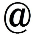 Weekly tasks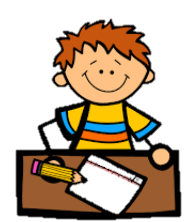 Optional tasks to compliment our topic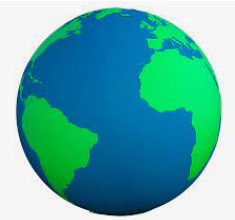 Optional tasks to compliment our topicPractice your spellings lots of times in and out of order ready for spelling test every Friday.Learn the 7 continents of the world.Can you draw a map and label them?Which continent do we live on?What is out country called?Write a list of places you have been to in the world.Are they in our county?Are they in a different country?Practice the green and red word grids sent home to build your fluency and word recognition.Learn the 7 continents of the world.Can you draw a map and label them?Which continent do we live on?What is out country called?Write a list of places you have been to in the world.Are they in our county?Are they in a different country?Your reading book will go home on a Friday and need to be returned on a Tuesday. Please read this book and ask a grown-up to comment in your yellow reading record book.Have a look in your garden or in the park/woods and see if you can spot wild flowers and trees.Take pictures with a grown up and see if you can identify the names of the plants/trees you saw.Year 1Recognise and write number bonds that make 10.  Write down the pairs, play matching games with a grown up, see how fast you can recall them.Year 2Recognise and write number bonds that make 10, 20 and 100.  Can you see the pattern?  What are the related facts? E.g. 1 + 9 = 10        10 + 90 = 100      11 + 9 = 20